اطلاعیه ضد عفونی گندمکشاورزان عزیز :بيماري هاي سياهك آشكار و پنهان گندم و جو از خطرناكترين بيماري هاي اين دو محصول مهم  مي باشد كه درصورت عدم مبارزه با آنها در زمان مشاهده بيماري ديگر امكان مبارزه  وجود نخواهد داشت علائم بيماري هاي سياهك آشكار و پنهان :علائم سياهك آشكار تازماني كه گياهان گندم وجو به خوشه نروند مشخص نميگردد . بوته هاي سياهك زده معمولاً زودتر از بوته هاي سالم به خوشه مي روند و تمام خوشه به تودة خشك وسياه رنگ قارچ عامل بيماري تبديل مي گردد. با ضربه زدن به خوشه هاي آلوده ، قارچ عامل بيماري بوسيله جريان هوا به بوته هاي سالم منتقل و بذورگندم وجورا بصورت پنهان آلوده مي نمايند .               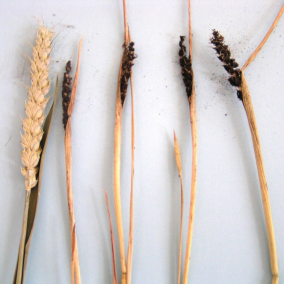 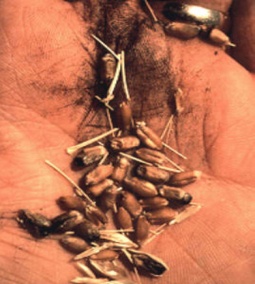 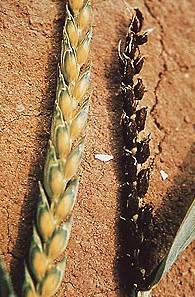 جهت مبارزه با بيماري هاي سياهك آشكار و پنهان موارد زير توصيه مي گردد :1- جهت كشت گندم وجو بذور بوجاري وضد عفوني شده  از شركت هاي بوجاري تهيه  فرماييد.2- درصورتي كه ازبذورگندم وجو خود جهت كشت استفاده مي نماييد ابتدا بذور را بوجاري نموده ودانه هاي چروكيده ، پوك وتخم علف هاي هرز را جدا نموده وسپس بذور گندم وجورا به روش زير ضد عفوني نماييد . هر 100 كيلوگرم بذورگندم را با مقدار 200 گرم از يكي از قارچ كش هاي كاربندازيم ، بايتان (ترياديمنول) ، ديفنوكونازول، كاربوكسين تيرام ويا راكسيل مخلوط نماييد.3- براي ضد عفوني بذور جو ترجيحاً قارچكش ايپروديون + كاربندازيم (رورال) توصيه ميگردد .مدیریت جهاد کشاورزی نایین ــ واحد حفظ نباتات 